Club Membership Strategy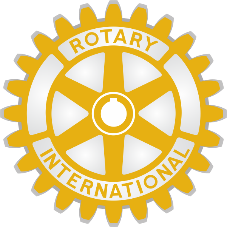 Rotary Club of[ Your Club Name Here ]Mission[ 1-5 Sentences describing purpose of club or reason for membership focus ]Objective A [ Statement of intent (e.g., Raise awareness of Rotary in our community) ]	Goal 1 [ Specific, measurable, achievable target (e.g., weekly Facebook posts) ]		• ACTION STEP [ what, when, and by whom ]		• ACTION STEP [ what, when, and by whom ]	Goal 2 [ Specific, measurable, achievable target (e.g., one new project partnership ]		• ACTION STEP [ what, when, and by whom ]		• ACTION STEP [ what, when, and by whom ]Objective B [ Statement of intent (e.g., Increase new member invitations & inductions) ]	Goal 1 [ Specific, measurable, achievable target ( e.g., quarterly “Bring a Friend” event) ]		• ACTION STEP [ what, when, and by whom ]		• ACTION STEP [ what, when, and by whom ]	Goal 2 [ Specific, measurable, achievable target (e.g., 12 new members by year end) ]		• ACTION STEP [ what, when, and by whom ]		• ACTION STEP [ what, when, and by whom ]Objective C [ Statement of intent (e.g., Improve engagement/retention of current members) ]	Goal 1 [ Specific, measurable, achievable target (e.g., Conduct club member survey) ]		• ACTION STEP [ what, when, and by whom ]		• ACTION STEP [ what, when, and by whom ]	Goal 2 [ Specific, measurable, achievable target (e.g., retain 95% of current members) ]		• ACTION STEP [ what, when, and by whom ]		• ACTION STEP [ what, when, and by whom ]